Приложение 1                   А -  серые лесные почвы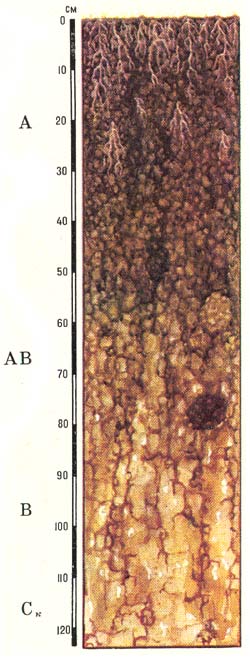 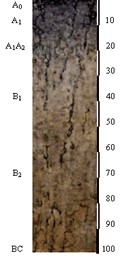 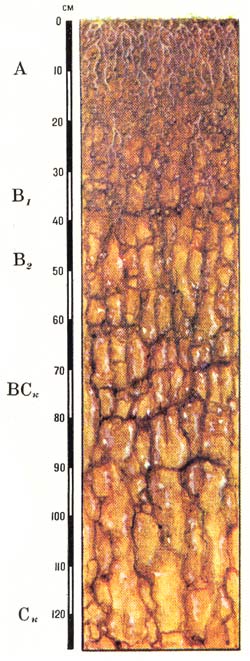                                                                                                                                В – каштановые почвы                                                                                                                               С - черноземы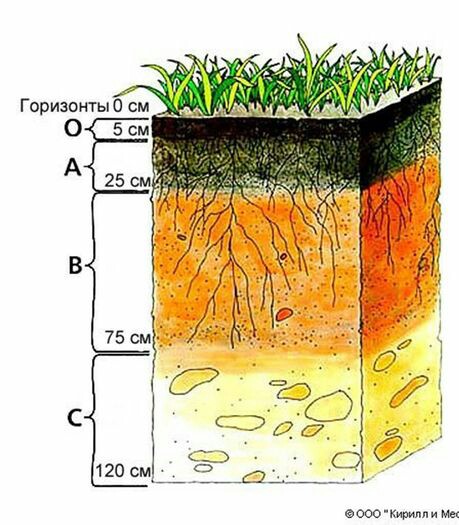 Приложение 2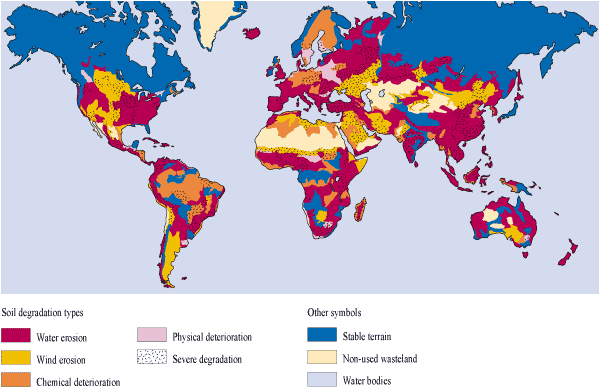 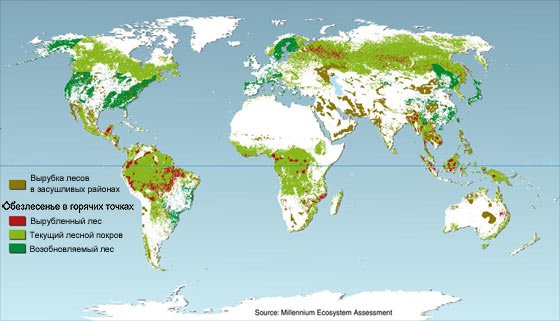 Приложение 3Ветровая эрозия возникает в основном в степных засушливых районах, водная – только на склонах. Преобладание ветровой эрозии связано, во-первых, с равнинным рельефом большей части Казахстана, во-вторых, с частыми сильными ветрами и, в-третьих, с легким механическим составом почвы. Освоение таких земель требует очень ответственного отношения, так как это может привести к непригодности и потере почв.Водной эрозией почвы называют смывание проточной водой верхнего слоя почвы. Потоки воды после дождей и ливней, при таянии снега не успевают впитываться в почву, смывают ее частицы и образуют вымоины. При мощных потоках воды образуются глубокие промоины – овраги. Они уменьшают площадь пашни, создают неудобства для проведения полевых работ. Раздел долгосрочного плана: 3.4 Биосфера  Раздел долгосрочного плана: 3.4 Биосфера Школа: КГУ «Предгорненская СШ № 1»Школа: КГУ «Предгорненская СШ № 1»Дата: Дата: Ф.И.О. учителя: Афанасьева А. В. Ф.И.О. учителя: Афанасьева А. В. Класс: 7 «Б»Класс: 7 «Б»Количество присутствующих:отсутствующих : Количество присутствующих:отсутствующих : Тема урока:Тема урока:Экологические проблемы почвы.Экологические проблемы почвы.Цели обучения, которые достигаются на данном уроке (ссылка на учебную программу)Цели обучения, которые достигаются на данном уроке (ссылка на учебную программу)7.3.4.5 Классифицирует экологические проблемы почвы и предлагает пути их решения7.3.4.5 Классифицирует экологические проблемы почвы и предлагает пути их решенияЦели урокаЦели урокаЗнать экологические проблемы почвы и предлагать  пути их решенияЗнать экологические проблемы почвы и предлагать  пути их решенияКритерии оценки:Критерии оценки:Все учащиеся: определяют экологические проблемы почв и предлагают пути их решения;Большинство учащихся: создают мини проект по  рекультивации земель.Некоторые учащиеся: анализируют карту почв и выдвигают гипотезы, связанные с деградацией почв.Все учащиеся: определяют экологические проблемы почв и предлагают пути их решения;Большинство учащихся: создают мини проект по  рекультивации земель.Некоторые учащиеся: анализируют карту почв и выдвигают гипотезы, связанные с деградацией почв.Языковые целиЯзыковые целиКлючевые слова и фразы: почва, защита почвы, засуха, ветер, ливень, вымывание почвы,  почвенные ресурсы, эрозия, опустынивание, рекультивация.Чтение по тексту -  учебник, раздаточный материал.  Говорение и слушание -  работа в парах.Письмо – словарная работа, запись терминов в тетрадь.Ключевые слова и фразы: почва, защита почвы, засуха, ветер, ливень, вымывание почвы,  почвенные ресурсы, эрозия, опустынивание, рекультивация.Чтение по тексту -  учебник, раздаточный материал.  Говорение и слушание -  работа в парах.Письмо – словарная работа, запись терминов в тетрадь.Привитие ценностей:Привитие ценностей:Гражданское ответственность Гражданское ответственность Межпредметные связиМежпредметные связиЭкология, биологияЭкология, биологияНавыки использования ИКТНавыки использования ИКТИнтерактивная доска,  презентацияИнтерактивная доска,  презентацияПредварительные  знанияПредварительные  знания3.4 Биосфера. Виды почв Казахстана3.4 Биосфера. Виды почв КазахстанаХод урокаХод урокаХод урокаХод урокаЗапланированные этапы урокаЗапланированная деятельность на урокеЗапланированная деятельность на урокеРесурсыНачало урока0-3 мин.4-5 мин6-10 мин1.Организационный момент «Приветствие – Здравствуйте!» - создание позитивного настроя. Учащиеся поочередно касаются одноименных пальцев рук своего соседа, начиная с больших пальцев и говорят: желаю успехов во всем и везде, здравствуйте! Прикосновение всей ладонью.2.Актуализация знаний - «Визуальная галерея» (приложение 1)1 задание - Сопоставьте название почв с иллюстрациями2 задание - Определить слои  почвы по иллюстрации«Взаимопроверка»3.Целеполагание через «Наводящие вопросы» Что такое загрязнение окружающей среды?Назовите чем загрязняется окружающая среда?Почему загрязенение почвы настолько опасно для природы и для человечества?ФО  -  «Устная похвала»1.Организационный момент «Приветствие – Здравствуйте!» - создание позитивного настроя. Учащиеся поочередно касаются одноименных пальцев рук своего соседа, начиная с больших пальцев и говорят: желаю успехов во всем и везде, здравствуйте! Прикосновение всей ладонью.2.Актуализация знаний - «Визуальная галерея» (приложение 1)1 задание - Сопоставьте название почв с иллюстрациями2 задание - Определить слои  почвы по иллюстрации«Взаимопроверка»3.Целеполагание через «Наводящие вопросы» Что такое загрязнение окружающей среды?Назовите чем загрязняется окружающая среда?Почему загрязенение почвы настолько опасно для природы и для человечества?ФО  -  «Устная похвала»Презентация11-15 минОзнакомиться с целями урока и  с критериями успеха  Краткий обзор темыОзнакомиться с целями урока и  с критериями успеха  Краткий обзор темыСередина урока16-30мин.ИП31-35 минИндивидуальная работа. Задание 1. Работа с текстом.  Дать определение терминам «эрозия»,  «ветровая эрозия», «водная эрозия». (приложение 3)Самооценивание – «смайлики».Задание № 2. Дифференциация.Уровень А. Работа с текстом и раздаточным материалом. «Инсерт». Определить экологические проблемы почв и предложить пути решения экологической проблемы.Уровень В.      Создайте минипроект по рекультивации земель.Уровень С: Проанализируйте карты почв и приведите гипотезы, связанные с деградацией почв. (приложение 2)Выступление учащихся.ФО –  «Мишень» Закрепление. Из-за эрозии и непринятии мер по ее предупреждению, развитию и распространению экономике страны наносится огромный ущерб. Снижается потенциальное плодородие почв, ухудшаются химически и агрофизические свойства, снижается биологическая активность. Как результат — снижается урожайность и ухудшается качество сельхоз продукции. Процессы эрозии присутствуют буквально в каждом регионе. По прогнозам из-за отсутствия мер по защите почв, ежегодные потери из-за смыва могут достигать 7 миллиардов тонн почвы. Эрозия почвы ведет к выветриванию гумуса и нарушению экологического баланса, что в будущем может привести к экологической катастрофе. При пылевых бурях потери слоя гумуса достигают 10 сантиметров. Следует подчеркнуть, что сантиметр этого слоя в природе создается более, чем за 100 лет.Вопрос 1:  Снизят ли данные действия вред от эрозии? Обведите Да или Нет для каждого вопроса.
 1. Вырубка  многолетних культур, размещенных полосами на склонах?   (Да/ Нет).2. Обустройство каналов для отведения талых вод?   (Да/ Нет).3. Распашка легких почв, их рыхление весной? (Да / Нет).Вопрос 2:  Предложи возможные пути повышения плодородия почв, на территории вашей местности.ФО  -  «Устная похвала»Индивидуальная работа. Задание 1. Работа с текстом.  Дать определение терминам «эрозия»,  «ветровая эрозия», «водная эрозия». (приложение 3)Самооценивание – «смайлики».Задание № 2. Дифференциация.Уровень А. Работа с текстом и раздаточным материалом. «Инсерт». Определить экологические проблемы почв и предложить пути решения экологической проблемы.Уровень В.      Создайте минипроект по рекультивации земель.Уровень С: Проанализируйте карты почв и приведите гипотезы, связанные с деградацией почв. (приложение 2)Выступление учащихся.ФО –  «Мишень» Закрепление. Из-за эрозии и непринятии мер по ее предупреждению, развитию и распространению экономике страны наносится огромный ущерб. Снижается потенциальное плодородие почв, ухудшаются химически и агрофизические свойства, снижается биологическая активность. Как результат — снижается урожайность и ухудшается качество сельхоз продукции. Процессы эрозии присутствуют буквально в каждом регионе. По прогнозам из-за отсутствия мер по защите почв, ежегодные потери из-за смыва могут достигать 7 миллиардов тонн почвы. Эрозия почвы ведет к выветриванию гумуса и нарушению экологического баланса, что в будущем может привести к экологической катастрофе. При пылевых бурях потери слоя гумуса достигают 10 сантиметров. Следует подчеркнуть, что сантиметр этого слоя в природе создается более, чем за 100 лет.Вопрос 1:  Снизят ли данные действия вред от эрозии? Обведите Да или Нет для каждого вопроса.
 1. Вырубка  многолетних культур, размещенных полосами на склонах?   (Да/ Нет).2. Обустройство каналов для отведения талых вод?   (Да/ Нет).3. Распашка легких почв, их рыхление весной? (Да / Нет).Вопрос 2:  Предложи возможные пути повышения плодородия почв, на территории вашей местности.ФО  -  «Устная похвала»Раздаточный материал, учебник.Раздаточный материал, учебник,Б умага А 4, фломастерыКонец урока36-40 минДомашнее задание.Уровень А – составить 3 «тонких» вопроса по теме, требующие однословного ответа. Кто?Что? Когда?Уровень В – составить 3 «тонких» вопроса и 2 «толстых» вопроса, требующие объяснения, размышления, умения анализировать.Уровень С – составить 5 «толстых» вопросов по теме.Объясните, почему?Почему вы так считаете?В чем различие? И т.д.Рефлексия «Лестница успеха»Домашнее задание.Уровень А – составить 3 «тонких» вопроса по теме, требующие однословного ответа. Кто?Что? Когда?Уровень В – составить 3 «тонких» вопроса и 2 «толстых» вопроса, требующие объяснения, размышления, умения анализировать.Уровень С – составить 5 «толстых» вопросов по теме.Объясните, почему?Почему вы так считаете?В чем различие? И т.д.Рефлексия «Лестница успеха»Дифференциация – каким способом вы хотите больше оказывать поддержку? Какие задания вы даете ученикам более способным по сравнению с другими? Дифференциация прослеживается при выполнении задания №2 и в домашнем задании.Оценивание – как Вы планируете проверятьуровень освоения материала учащимися?После каждого задания проводится формативное оценивание с помощью стратегий «Устная похвала»,  «Смайлики»,  «Мишень», «Лестница успеха».Охрана здоровья и соблюдение техники безопасности  Психологический настрой, соблюдение правил при работе в паре.